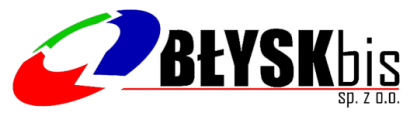 	Odpady wielkogabarytowe, elektrośmieci, małe opony samochodoweMIEJSCOWOŚCI: Miasto Glinojeck, zabudowa wielolokalowa w Glinojecku, Dreglin, Nowy i Stary GarwarzOdpady wielkogabarytowe – to odpady komunalne powstające w domach, które ze względu na duże rozmiary lub wagę nie mieszczą się w standardowych kontenerach na śmieci. Do tej grupy odpadów zaliczmy: stoły, krzesła, szafy, tapczany, łóżka, fotele, dywany, materace, pierzyny, rowery, zabawki dużych rozmiarów, małe opony samochodowe itp. UWAGA!!!Do odpadów wielkogabarytowych nie należą wszelkiego rodzaju części budowlane i sanitarne takie jak deski drewniane, belki, panele, ramy okienne, drzwi, płoty, wanny, umywalki, muszle toaletowe lub spłuczki, grzejniki, płytki, rolety jak również części samochodowe, motorowery, kosiarki spalinowe, odpady remontowe, odpady ogrodowe, worki na śmieci lub kartony z odpadami domowymi. Nie wyrzucamy również opon od samochodów ciężarowych lub ciągników.Duże opony można dostarczać do PSZOK-u zlokalizowanego w miejscowości  Stary Garwarz (teren Oczyszczalni Ścieków) Godziny pracy:Poniedziałki 	900 do 1700Środy 		900 do 1700W każdą pierwszą sobotę miesiąca w godzinach od 800 do 1500Elektrośmieci, czyli zużyty sprzęt elektryczny i elektroniczny to wszystkie popsute, od dawna  nieużywane, już niepotrzebne urządzenia elektryczne i elektroniczne, działające kiedyś na prąd lub na baterie np. lodówki, pralki, suszarki, radia, telewizory, golarki, zabawki, komputery, drukarki, odtwarzacze DVD, wiertarki itp. UWAGA!!!Niekompletny sprzęt elektroniczny (obudowy, części urządzeń) nie będzie zabierany!!UWAGA!!Odpady których nie mogą podnieść dwie osoby (więcej niż 50 kg pojedyncza część/odpad)  nie będą zabierane i wywożone jako odpady wielkogabarytowe!!Nie zapomnij wystawić odpadów – godzina: 7:00!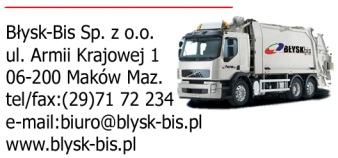 HARMONOGRAM – WIOSNA 2016Odpady wielkogabarytowe, elektrośmieci, małe opony samochodowe30.04.2016 - SOBOTA